EFFECT OF SAW DUST ON WEIGHT OF GIZZARD & LIVER, PH & MICROBIAL LOAD IN CAECAL FLUID OF BROILER.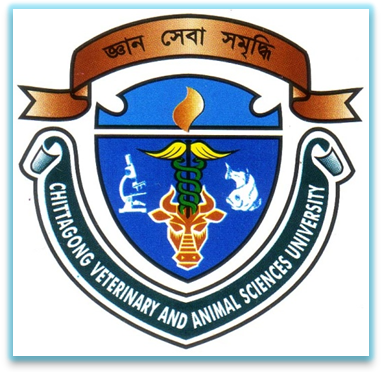 A  PRODUCTION REPORT SUBMITTEDBY                                             Intern ID:  C-23                                                                                          Roll No: 08/35                                             Registration No: 377                                             Session: 2007-08Report presented in partial fulfillment of the requirement for the Degree of Veterinary Medicine (DVM).Chittagong Veterinary & Animal Sciences University	                  Khulshi, Chittagong.EFFECT OF SAW DUST ON WEIGHT OF GIZZARD & LIVER, PH & MICROBIAL LOAD IN CAECAL FLUID OF BROILER.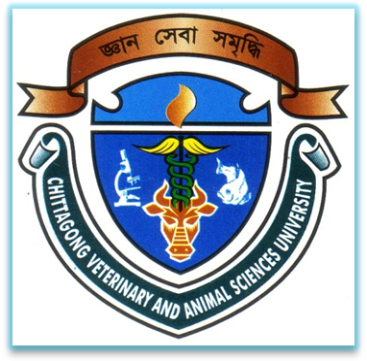 A  PRODUCTION REPORT SUBMITTEDBY                                             Intern ID:  C-23                                                                                          Roll No: 08/35                                             Registration No: 377Approved as to style and content by……………	                                        ……………………… Signature  of  Author		          Signature of Supervisor                                                                                         Name: Sharmin Akter 		          Name: Md. Akhter-uz-zaman Roll.no:08/35                                          Dept. of  Poultry Science and Nutrition  Reg.no:377                                             Chittagong Veterinary & Animal          Sciences UniversityTABLE OF CONTENTSAcknowledgements …………………………………..…………………			   iAbstract ………………………………………………………...............  			   iiIntroduction………………………………………………………………			  01-03Objectives…………………………………………………………………		  	   04Review of Literature……………………………………………………			  05-09Materials & Methods……………………………………………………			  10-16Results……………………………………………………………………			   17Discussion……………………………………………………………			   18Conclusion………………………………………………………………			   19References………………………………………………………………			 20-23LIST OF TABLESAcknowledgementsI am greatly thankful to the almighty Allah who enabled me to pursue higher education in veterinary science and to complete the production report in Poultry , Chittagong Veterinary and Animal Sciences University, Chittagong.I am extremely grateful to my benevolent teacher and report supervisor Md. Akhter-Uz-Zaman, Department of Dairy and Poultry Science, Chittagong Veterinary and Animal Sciences University, Chittagong, who sacrificed many of precious hours amid extensive preoccupation with his professional and academic responsibilities in providing scholastic guidance, innovative suggestions, constant supervision, timely instruction and inspirations throughout the tenure of the report work and has taught me so much over the past month and given me tremendous support on the elaboration of this report .A debt of gratitude is also owed to Dr. Babu Kanti Nath,Lecturer, Department of Dairy and Poultry Science, CVASU, for his invaluable advice, constructive criticism and factual comments in upgrading the report work.Dr.Saiful Bari , Lecturer, Department of Dairy and Poultry Science, CVASU, is gratefully acknowledged for collection of data. I also thank Mr. Amit and Mr. subrata who have helped me in completing the report work.I wish to thank my friend Amith Kumar Dash and Hannan Mia and many others for their best wishes, constant inspiration from very beginning of this study period. Finally I would like to express the heartiest thanks to my all well wishers.                                                                                                                                                        The AuthoriAbstractThe experiment was conducted to know the effect of saw dust as unconventional feed ingredients in broiler ration. The diets purchased from local market contained 3100 ME (kcl/kg feed),Cp 22(g/100g).Diet was replaced by 6% of sawdust collected from nearest sawmill. After 5 days of feeding trial broiler finishers were slaughtered for measurement of variables. Average Liver weight in sawdust diet was 33.0 gm, Gizzard weight was 39.0 gm, ph of caecum and colon fluid was 6.67,7.3 respectively. Microbial load by 30 focus was examined & counted as 359 colonies in caecal fluid. No Mortality was found among the treatments. It may be concluded that  there may be differences in above parameters in different breeds, age, sex. However, sawdust  are abundant in the country, it can be used as unconventional feed in the diet of poultry ration to make it cheaper.Key words:  saw dust , broiler ration, liver weight and gizzard weight, ph of caecum and colon, microbial load of caecum.iiTable No.TopicsPage               No.Table:1Chemical composition 0f different sawdust12Table:2Chemical composition of saw dust(g/100g)13Table:3Microbialload(caecum),consistency(faeces&digesta),ph(colon&caecal fluid)17Table:4weight of Gizzard & Liver17